MONDAY: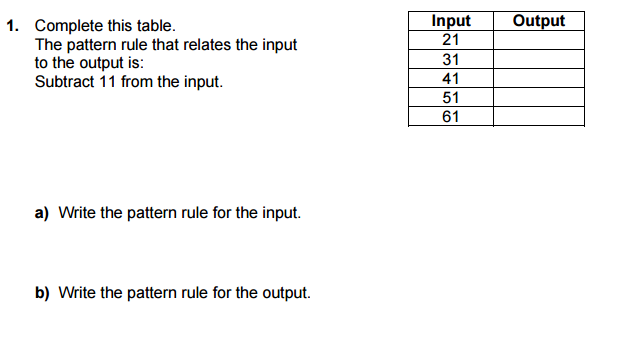 TUESDAY: 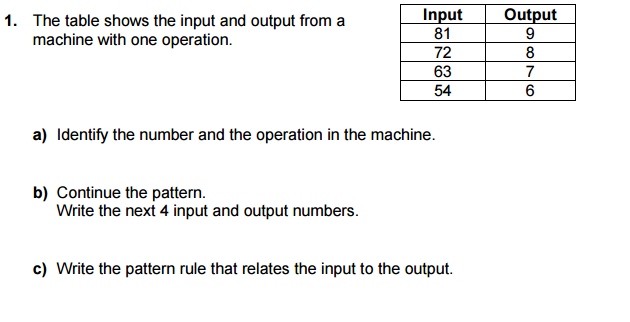 WEDNESDAY:  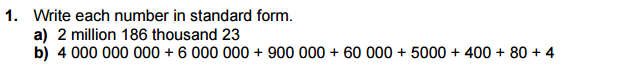 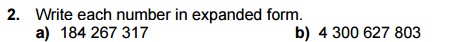 3.  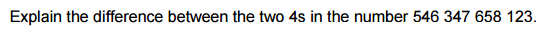 THURSDAY: 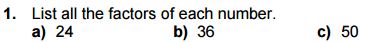 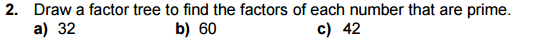 